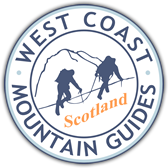 Bookings will ONLY BE CONFIRMED on receipt of a 50% non-returnable deposit of the course feePayments should be made to West Coast & Alpine Mountain Guides. Telephone bookings should be followed a.s.a.p. by a deposit. The balance for bookings is due 6 weeks before the course. Bank transfer of Sterling or Euro fees is possible. Please contact us for further details. Mountaineering holiday insurance for all courses is recommended (essential for Alpine courses) and available from the British Mountaineering Council www.thebmc.co.uk/insurance/index.htm. It is not included in the course fee.Please complete this form out and post it, or scan and email it to info@westcoast-mountainguides.co.ukPersonal DetailsTitle (Mr/Ms/Mrs) …………… First Name …………………………………. Surname .........................................................Age ……………..  Date of Birth ..............................................................Address ………………………………………………………………………………………………………………..........................…………………………………………………………………………………….. Post Code .........................................................Telephone Numbers:Home/ Work ……………………………………………………. Mobile …………………………………………………………….Email ……………………………………………………………………………………………………………..................................Medical conditions, allergies or disabilities …………………………………………………………………………………………………………………………………………………………………………………………………………………………………Next of Kin details Spouse/ Parent/ Partner/ Relative/ Other please state ……………………………………………………Address…………………………………………………………………………………………………………………………………………………………………………………………………………………………………………………….....................................Telephone ………………………………………………………………………………………......................................................Course RequirementsCourse Type ……………………………………………………………………………………………………………...Course Dates …………………………………………… 2nd Choice Dates .......................................................Experience and aims.Please detail your mountaineering experience before attending this course and what you hope to gain from it. This helps us ensure we plan the best experience for you. Continue overleaf if necessaryEquipment hirePlease detail what you will need below. You should provide you own personal clothing, waterproofs and rucksack. Please refer to the kit lists elsewhere on the web site. If you need other kit, such as boots, we can put you in touch with local hire shops. Let us know.W = Winter onlyCourse FeesTotal course fee .................……………. Deposit paid (50% of course fee) ………………Please CIRCLE payment method      BACS     Cheque     Credit Card     PayPalOur preferred method of payment is bank transfer and our details are:West Coast & Alpine Mountain GuidesSort code: 201174	Account number: 33803929IBAN: GB07BARC20117433803929	BIC: BARCGB22If you’d rather send a cheque then please make them payable to West Coast & Alpine Mountain Guides and post to 2 Montrose Mansions, Fort William, Inverness-Shire, PH33 7JQ. We can now accept credit cards (sorry no American Express) and you can either pay through our website or give us a call. We also accept payment by PayPal but this will incur a surcharge of 3.00%. Paypal payments are to: ken@westcoast-mountainguides.co.ukTerms & ConditionsPlease read this section carefully before you complete your booking formGeneral TermsWhilst we ensure a high professional standard of instruction, care and safety, all our clients must be aware that participation in mountaineering activities involves an acceptance of risk and of responsibility for the consequences of one’s own actionsMountaineering, even when undertaken with instructors and guides is an adventure pursuit with high levels of uncertainty and potential risk. No specific element of an advertised service can be guaranteed with certainty in these environmentsOur advertised courses and expeditions are open to anyone of appropriate experience in the age range 14 to 70. Students of 14 to 16 years old must be accompanied by a parent or guardian, and 17 year olds must provide a parental letter of consent. Clients over 65 years old are required to send a Doctor's letter confirming good health to undertake the proposed activities. We will exceptionally consider applicants over 70 years old on alpine courses provided they undertake a minimum of 2 days' private guiding and tuition with us in Scotland prior to the holiday to establish fitness and technical ability.Our Guides, Instructors and Leaders reserve the right to exclude any member from a participation on planned mountain activities if he or she might endanger the success or safety of the rest of the party through lack of fitness, ill-health, poor acclimatisation or dangerous technique. We can make no refunds of fees paid to members so excludedAny members of our courses or expeditions who act in contravention of the decisions or advice of their Guide, Instructor or Leader, or else undertake independent mountaineering activities during the course or expedition period forfeit all professional protection and duty of care from the Guide, Instructor or LeaderThe information on our web-site is for guidance. We make every effort to ensure it is correct but cannot be responsible for any inaccuracies or subsequent alterations of itineraries which are beyond our control either before or during any scheduled trip. Course FeesBookings are only confirmed by submitting the following: a completed booking form ANDthe deposit for 50% of the course feeAll balances must be paid six weeks prior to the commencement date of the course. If fees are not received by then we are under no obligation to hold your reservationIf a booking is made within the six week period prior to commencement the whole fee must be submitted upon booking
CancellationDeposits will be refunded less a £50 booking charge if the booking is cancelled more than six weeks (35 working days) before the start of the courseIn event of later cancellation up to four weeks (20 working days) before commencement we will refund 50% of the total fee; thereafter no refunds can be made. Cancellation insurance cover is recommended to all clients At least two bookings are required for any advertised course to go ahead. Clients will be informed at least two weeks (10 days) before holiday commencement if any course is likely to be cancelled due to lack of bookings. Agreed 1:1 private guiding is the exception to this statementIf we are forced to cancel or curtail a course or expedition due to strike, riots, acts of war or terrorism, natural disaster or disease epidemic we will endeavour to provide an alternative holiday, but accept no liability for return of fees paid prior to cancellation or curtailment Whilst every attempt is made to ensure that courses/activities actually run, the company will notify the customer of cancellation as soon as practicable where it believes on reasonable grounds that cancellation is necessary due to dangerous and/or unsuitable conditions for the course/activityIn the event of cancellation by the Company in event of (5) customers will be offered the choice of the following options: Full refund of the fee paid; orAnother booking on a different dateScotlandAlpsClimbing Axes (W) £10/dayTransceiver (W)Walking Axe (W) £5/dayProbe (W)Crampons (W) £5/dayShovel (W)Helmet £4/dayHarnessHarness £4/dayHelmetWalking AxeCrampons